Всероссийский конкурс на лучшую организацию работ в области условий и охраны труда «Успех и безопасность»Министерством труда и социальной защиты Российской Федерации в рамках Всероссийской недели охраны труда объявлен Всероссийский конкурс на лучшую организацию работ в области условий и охраны труда "Успех и безопасность ".Приглашаем организации Темрюкского района принять участие во Всероссийском конкурсе на лучшую организацию работ в области условий и охраны труда "Успех и безопасность". Участие в конкурсе – это возможность продемонстрировать развитую корпоративную социальную ответственность, культуру безопасности, достижения по улучшению условий труда, компетентность специалистов, занятых в обеспечении функционирования охраны труда как системы сохранения жизни и здоровья работников. Всероссийский конкурс проводится с целью пропаганды лучших практик организации работ в области охраны труда, повышения эффективности системы государственного управления охраной труда, активизации профилактической работы по предупреждению производственного травматизма и профессиональной заболеваемости в организациях, а также привлечения общественного внимания к важности решения вопросов обеспечения безопасных условий труда на рабочих местах. Конкурс проводится по следующим номинациям:лучшая организация в области охраны труда среди организаций производственной сферы (с численностью работников более 5000 человек);лучшая организация в области охраны труда среди организаций производственной сферы (с численностью работников более 500 человек);лучшая организация в области охраны труда среди организаций производственной сферы (с численностью работников до 500 человек);лучшая организация в области охраны труда среди организаций непроизводственной сферы;лучшая организация в области охраны труда в сфере образования;лучшая организация в области охраны труда в сфере здравоохранения;лучшая организация в области охраны труда среди организаций малого предпринимательства (с численностью работников до 100 человек);лучшее муниципальное образование в области охраны труда;лучший субъект Российской Федерации в области охраны труда.С приказом и положением о конкурсе можно ознакомиться на официальной странице  оператора конкурса http://www.rusafetyweek.com.Для участия в конкурсе необходимо пройти регистрацию на web-сайте оператора конкурса http://www.rusafetyweek.com.в соответствующем разделе, посвященном проведению конкурса, заполнить электронные формы заявки на участие в конкурсе и сведений об организации. Конкурс проходит заочно на основании общедоступных данных и сведений, представленных участниками конкурса. Прием заявок на участие в конкурсе осуществляется до 6 августа 2021 года (включительно).Возможные вопросы по проведению конкурса, подаче заявок, работе сайта просим направлять на электронную почту оператора конкурса: konkurs@rusafetyweek.com или по телефону/факсу: +7(495) 414-10-90, а так же в государственное казенное учреждение Краснодарского края центр занятости населения Темрюкского района.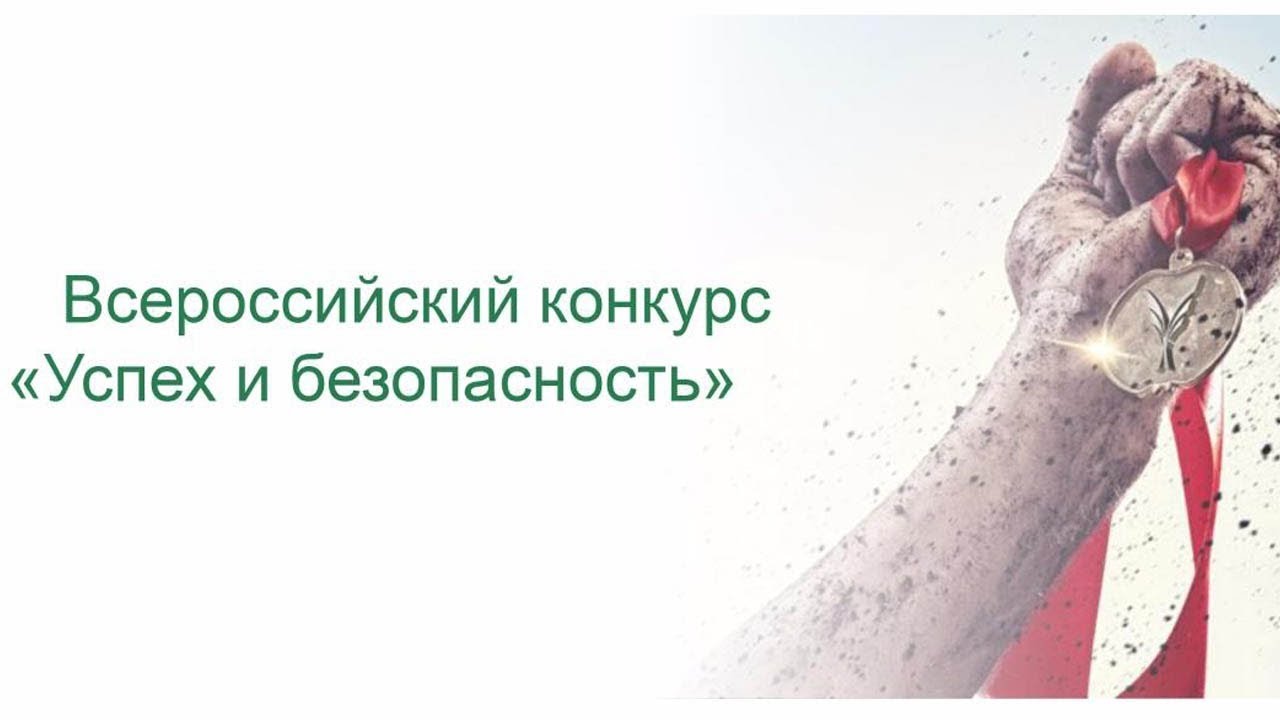 